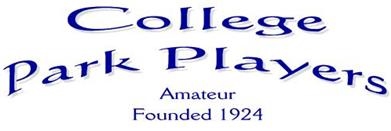 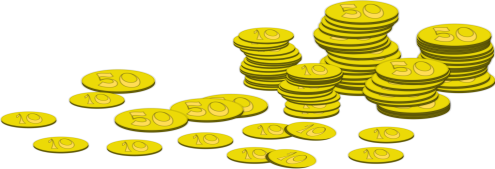                PRESENTS         A PANTO FOR ALL THE FAMILY BURNT ASH METHODIST CHURCH HALL, LEE SE12 0QDTHURSDAY 5th DECEMBER 2019 at 7.45pm,FRIDAY 6th DECEMBER 2019 at 7.45pm, andSATURDAY 7th DECEMBER 2019 at 1pm and 6pmBOX OFFICE - rynlnd@aol.com TICKETS £8.00 (£7.00 Concessions)WWW.COLLEGEPARKPLAYERS.COM COLLEGE PARK PLAYERS 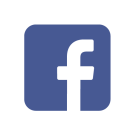  COLLEGEPARKPLAYERS  CPPDRAMA 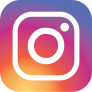 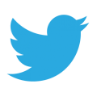  `      LOOP SYSTEM IN OPERATION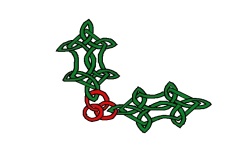 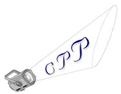 MTHER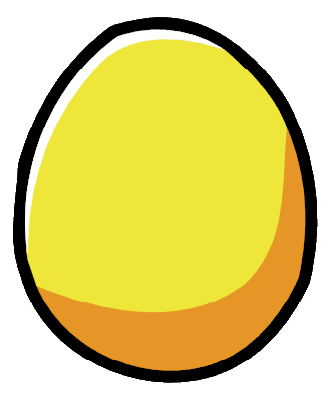 MTHER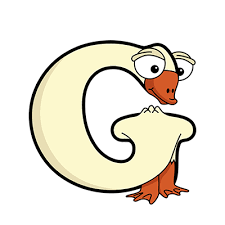 OOSE